MUDr. EVA DŘÍNKOVÁ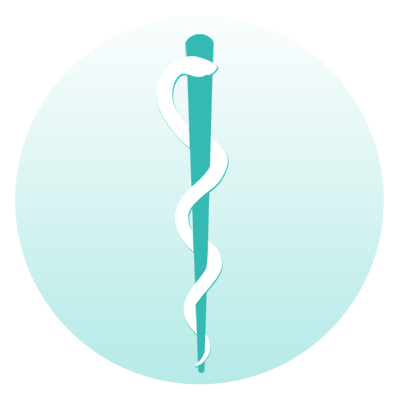 Registrujeme nové pacienty.
Každý nově registrovaný pacient od nás získá DÁREK.	Poskytuji:- léčebně preventivní péči- závodně - preventivní péči- očkování hrazené státem- nadstandartní očkování- prohlídky pro řidičský průkaz, zbrojní průkaz a jiné aktivityZajištuji závodní péči podnikům a firmám.V naší ordinaci máme nové EKG. Přístroj umožňuje vyšetřit činnost srdce u bolestí na hrudi nebo dušnosti.Dále vyšetřujeme:- po 40 letech v rámci preventivní prohlídky každé 4 roky- u pacientů s cukrovkou nebo vysokým tlakemPo domluvě lze vyšetřit i individuálně mimo zdravotní pojišťovny.MUDr. Eva Dřínková, praktická lékařkaMasarykovo nám.6 , 59501 Velká BítešKontakt: 727 912 628, eva.drink68@gmail.com						                        www.ordinace-vbites.cz